Пластиковые карточки СНИЛС заменены 
Уведомлениями о регистрацииПостановлением Правления Пенсионного фонда РФ утвержден документ, подтверждающий регистрацию гражданина в системе индивидуального (персонифицированного) учета. С 29 сентября 2019 года вместо привычной «зеленой пластиковой карточки» СНИЛС гражданам выдается Уведомление о регистрации в системе индивидуального (персонифицированного) учета.Уведомление содержит те же сведения, которые раньше были указаны в ламинированном страховом свидетельстве: сам страховой номер индивидуального лицевого счета (СНИЛС из 11 цифр), фамилию, имя, отчество, пол, дату и место рождения, дату регистрации в системе индивидуального (персонифицированного) учета.Ламинированное страховое свидетельство и Уведомление имеют равную силу. Все ранее выданные свидетельства продолжают действовать.Новые уведомления о регистрации будут получать граждане, которые впервые регистрируются в системе персонифицированного учета, а также те, кому необходимо поменять свидетельство старого образца в случае его утери, смены фамилии, имени, отчества или по причине выявленных ошибок в выданном ранее документе. Бумажную версию Уведомления можно получить в любом отделении МФЦ Архангельской области, электронная форма доступна в личном кабинете на сайте ПФР. Более подробную информацию о порядке предоставления услуги можно получить по телефону 25-100 или лично в отделении ГАУ АО «МФЦ» по адресу: г. Котлас, ул. Орджоникидзе, д. 30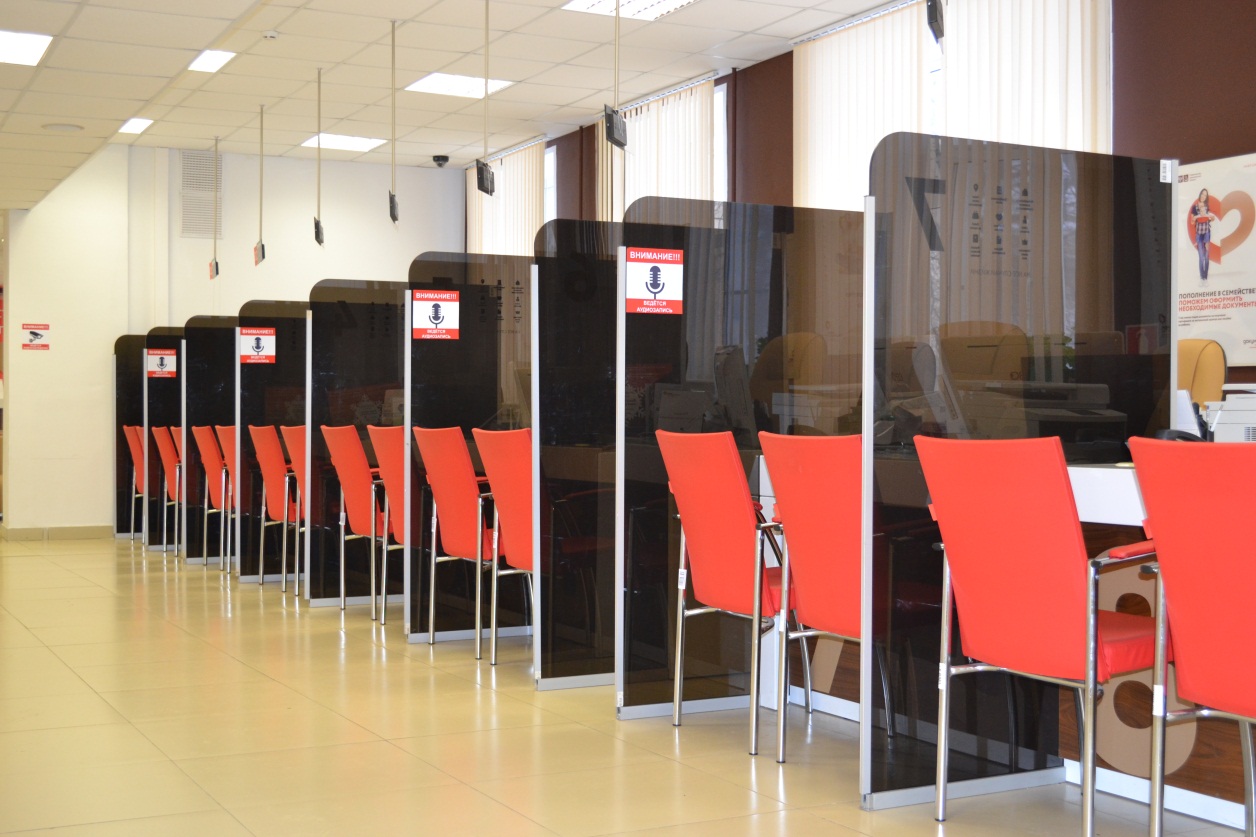 